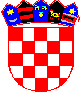 REPUBLIKA HRVATSKAKOPRIVNIČKO-KRIŽEVAČKA ŽUPANIJAOPĆINA KLOŠTAR PODRAVSKIJedinstveni upravni odjelKLASA: 400-01/23-01/07URBROJ: 2137-16-01/01-23-1KLOŠTAR PODRAVSKI, 2. svibnja 2023.                                                                         OPĆINA KLOŠTAR PODRAVSKIn/r općinskog načelnika Siniše PavlovićaPREDMET: Godišnji izvještaj o izvršenju Proračuna Općine Kloštar Podravski za 2022. godinu Sukladno članku 89. stavku 1. Zakona o proračunu („Narodne novine“ broj 144/21) dostavljam Godišnji izvještaj o izvršenju proračuna Općine Kloštar Podravski za 2022. godinu.S poštovanjem, Pročelnica:Nataša Martinčević, mag.admin.publ.